«Оперативное предупреждение»Довожу до Вашего сведения, что по уточненным данным Мордовского центра по гидрометеорологии и мониторингу окружающей среды - филиала федерального государственного бюджетного учреждения «Верхне - Волжское управление по гидрометеорологии и мониторингу окружающей среды» (Мордовский ЦГМС - Филиал ФГБУ «ВЕРХНЕ-ВОЛЖСКОЕ УГМС»): На территории Республики Мордовия в ночь с 24 на 25 мая 2019 года местами по Республике Мордовия ожидаются заморозки на поверхности почвы 0…-2°С.Предупредительные меры по контролю над обстановкой:Председателям КЧС и ОПБ городского округа Саранск и муниципальных районов республики рекомендуется:- обеспечить выполнение комплекса превентивных мероприятий;- оперативно довести информацию до глав муниципальных образований, руководителей объектов, на которых существует угроза возникновения аварийных ситуаций, населения;- организовать информирование населения, с размещением информации на официальных сайтах администраций муниципальных образований;Органам исполнительной власти, органам местного самоуправления, организациям (в пределах своих компетенций и полномочий):- довести прогноз возникновения ЧС до председателей КЧС, всех служб района, организаций и учреждений муниципального звена ТП РСЧС, сельских и городских поселений;- обеспечить доведение данной информации до населения, в том числе через средства массовой информации, разместить на официальных сайтах;- проинформировать руководителей сельскохозяйственных предприятий о возможности повреждения сельскохозяйственных культур.- уточнить План действий по предупреждению и ликвидации ЧС, в соответствии с которым привести в готовность силы и средства соответствующих аварийных служб;- усилить контроль за обстановкой по линии дежурно-диспетчерских служб, обеспечить немедленное прохождение информации и докладов;- провести предупредительные мероприятия по снижению возможного ущерба от ЧС;- при возникновении экстренных ситуаций (происшествий) немедленно информировать старшего оперативного дежурного ФКУ «ЦУКС ГУ МЧС России по Республике Мордовия».Рекомендации населению:Для защиты растений от заморозков необходимо обеспечить укрытие растений полимерной пленкой, нетканым материалом (спанбондом), соломой. При возможности можно применить дымление, полив почвы, увеличивающий ее теплопроводность и влагосодержание в приземном слое воздуха.Чтобы не допустить пожаров не включайте для обогрева не предназначенные для этих целей газовые плиты и электроприборы, не пользуйтесь непроверенными и самодельными электронагревательными приборами, не оставляйте без присмотра включенные электронагревательные приборы, затопленные печи.При необходимости обращайтесь по телефонам: «01» (со стационарных аппаратов), «112» (с мобильных аппаратов).Заместитель начальника (старший оперативный дежурный) ФКУ «ЦУКС ГУ МЧС России по Республике Мордовия»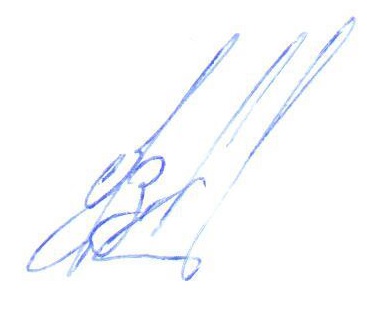 подполковник внутренней службы	          		                    		      В.В. Ларин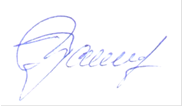 исп. Шерстнев С.А.тел: 8(8342) 57-02-79ВЦСС: 3-61-50-727файл: оперативное предупреждениеРуководителямтерриториальных органов федеральных органов исполнительной власти Республики Мордовия;Руководителям органов исполнительной 